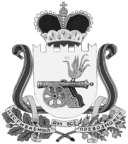 ВЯЗЕМСКИЙ РАЙОННЫЙ СОВЕТ ДЕПУТАТОВРЕШЕНИЕот 26.07.2023 № 69О внесении изменений в решение Вяземского районного Совета депутатов от 29.09.2021 №92 В     соответствии   с   Федеральным законом от 07.02.2011 № 6-ФЗ  «Об общих принципах организации и деятельности контрольно-счетных органов субъектов Российской Федерации и муниципальных образований», областным законом от 29.09.2021 №91-з «О мерах по материальному и социальному обеспечению председателя, заместителя председателя, аудиторов контрольно-счетного органа муниципального образования Смоленской области», руководствуясь Уставом муниципального образования «Вяземский район» Смоленской области, Вяземский районный Совет депутатовРЕШИЛ:1. Внести в решение Вяземского районного Совета депутатов от 29.09.2021 №92 «Об установлении размера должностного оклада и размера дополнительных выплат лицам, замещающим муниципальные должности председателя и аудитора Контрольно-ревизионной комиссии муниципального образования «Вяземский район» Смоленской области» (в редакции решения Вяземского районного  Совета депутатов   от 23.11.2022 № 86) изменение:- приложение №1  изложить в новой редакции (прилагается).2. Настоящее решение вступает в силу со дня подписания и распространяет своё действие на правоотношения, возникшие с 1 июля 2023 года.3. Обнародовать настоящее решение путем размещения в информационно-телекоммуникационной сети «Интернет» на официальном сайте Вяземского районного Совета депутатов vyazma-region67.ru.Приложение № 1 к решению Вяземского районного                                                                                                                                        Совета депутатов от 29.09.2021 № 92(в редакции решений Вяземского районного Совета депутатовот 23.11.2022 №86, от 26.07.2023 №69)РАЗМЕРдолжностного оклада лицам, замещающим муниципальные должности председателя и аудитора Контрольно-ревизионной комиссии муниципального образования «Вяземский район» Смоленской областиПредседатель Вяземского  районного Совета депутатов                                                В. М. НикулинГлава муниципального образования «Вяземский район»Смоленской области                                       И. В. Демидова«____» _________________ 2023 годаНаименование должностиРазмер должностного оклада (рублей в месяц)Председатель Контрольно-ревизионной комиссии муниципального образования «Вяземский район» Смоленской области9 429Аудитор Контрольно-ревизионной комиссии муниципального образования «Вяземский район» Смоленской области6 220